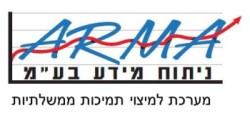 ‏17/11/2013מספר התראה:«Hatraha»«Title» «PName» «FName» 
«JobLetter»
«ReshutLetter»  «Reshut» «PName» שלום,הנדון: תמיכה בגנים בוטניים השייכים לרשות מקומיתמשרד החקלאות ופיתוח הכפר תומך בהקמת גנים בוטניים ברשויות מקומיות. מעיון במסמך הקריטריונים שפורסם אשתקד (טרם פורסם מסמך עדכני), נראה שמדובר בתמיכה המיועדת אך ורק לגן בוטני מוכר וכאלה יש בודדים בארץ. גם מסמך הקריטריונים המצורף למסמך זה סבוך וארוך. יחד עם זאת, במידה שיש בתחומכם גן בוטני מוכר, נראה שכדאי להגיש את הבקשה בזכות נדירותם של גנים כאלו. אציין כי לצד פרסום קול קורא זה, פרסם המשרד קול קורא לגנים בוטניים ששייכים "למוסדות אחרים" (קול קורא 3841)אופן פרסום:  מרכב"המס' קול קורא במרכב"ה: 3841גורם מפרסם:  משרד החקלאות ופיתוח הכפרתאריך פרסום:  12/11/2013תאריך אחרון להגשה:  01/12/2013מסמך התבחינים (קריטריונים): מצ"ב קישוראופן ההגשה:  באמצעות פורטל מרכב"הפרטי אישר הקשר בגוף המפרסם: אביגיל הלר,ר"ת הנדסת הצומח משרד החקלאות,0406241535,avigh@shaham.moag.gov.ilאנו עומדים לרשותכם במענה לכל שאלה בהבהרות, באיתור מסמכים, טפסים וכיו"ב וכן, אם נדרש, בסיוע בארגון החומר, הכנתו והגשתו.לעדכונכם בברכה,
אריה מצליח-מנכ"ל
אָרְמָה ניתוח מידע בע"מטלפון 077-5605011   |   פקס 03-5606040  |	 מייל info@arma.co.il  |	אתר www.arma.co.il©    כל הזכויות שמורות לאָרְמָה ניתוח מידע בע"מ